PARTIE à CONSERVER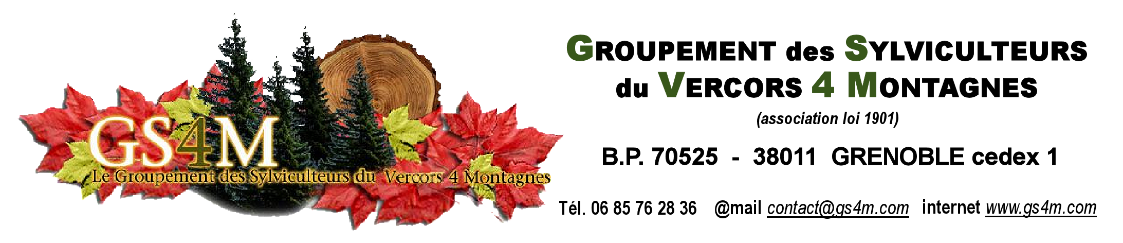 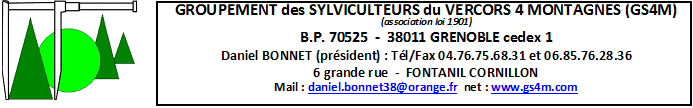 Le Groupement des Sylviculteurs du Vercors 4 Montagnesvous propose un voyage de 3 jours en bourgognedu 05 au 07 septembre 2017 avec 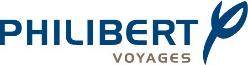 Jour 1 : Renage    Le Fontanil-Cornillon    Pezanin    Montmelard    Autun    Avallon	Le matin, départ de Renage (5h00), puis Fontanil Cornillon (5h30).  1)		8h15 – 10h15	Pezanin : visite de l’arboretum 		10h30- 12h00	Montmelard : visite la scierie Forêt Sciages 71. 			Déjeuner 	Puis direction Autun. 		16h00 – 18h00	Autun : visite des pépinières Naudet 	Direction Avallon pour une installation dans votre hôtel (19h30) Dîner. Logement.  Jour 2 : Journée à Guédelon			Petit déjeuner. 	Départ pour le Château de Guédelon. 		Guédelon : visite guidée du Château 			Déjeuner sur le site. 		L’après-midi, visite libre 	Retour à votre hôtel. Dîner et logement.  Jour 3 : Vézelay    Beaune    Fontanil-Cornillon   Renage			Petit-déjeuner. 	Le matin, direction Vézelay		la colline de Vézelay. Visite guidée		Découverte de la basilique Sainte Madeleine (intérieur et extérieur)			Déjeuner. 	L’après-midi, direction Beaune		Beaune : visite guidée de la ville.  		Puis visite d’une cave avec dégustation de 3 vins de Bourgogne. Retour direct. Arrivée au Fontanil Cornillon vers 20h45, puis Renage vers 21h15. Possibilité de créer un point de ramassage supplémentaire au péage de BOURGOIN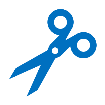 PARTIE à RETOURNERInscription pour le voyage de 3 jours en BOURGOGNEDate limite d’inscription le 30 juin 2017Aucune inscription ne pourra se faire par téléphoneJe suis intéressé par votre voyage, je serai seul (e) 1 accompagné (e) de     personne (s)1) Nota : Le supplément chambre individuelle (en nombre limité et soumis à accord préalable) : 50 € / personneJ’accepte de partager la chambre avec une autre personne.Je souhaite avoir une chambre individuelle.A remplir individuellement pour chaque personne :Je soussigné (e) Madame, Monsieur :Adresse :Code postal :	Commune :tél. : 	Port. :	Mail :Je suis adhérent au Groupement de :Je suis invité(e) par :.Je soussigné (e) Madame, Monsieur :Adresse :Code postal :	Commune :tél. : 	Port. :	Mail :Je suis adhérent au Groupement de :Je suis invité(e) par :.. Les réservations seront validées dans l’ordre d’arrivée des demandes.Au moment de la réservation, joindre un acompte de 200 € par personne par chèque bancaire.Les acomptes des réservations qui auront reçu une réponse négative ne seront pas débitésJe renvoie ce bulletin d’adhésion renseigné, avec le chèque d’acompte (200 € / pers.)Chèque à l’ordre du GS4MLe solde vous sera réclamé 1 mois avant le départ.	Fait à :		le :	/	/	/2017	SignaturePour tous renseignements complémentaires contacter M. Daniel BONNETTél. : 04 76 75 68 31 ou 06 85 76 28 36 – mail : daniel.bonnet38@orange.frVoyage de 3 jours en bourgogne
du 05 au 07 septembre 2017 avecJour 1 : Renage    Le Fontanil-Cornillon    Pezanin    Montmelard    Autun    Avallon	Le matin, départ de Renage (5h00), puis Fontanil Cornillon (5h30).  1)		8h15 – 10h15	Pezanin : visite de l’arboretum		10h30- 12h00	Montmelard : visite la scierie Forêt Sciages 71.			Déjeuner	Puis direction Autun.		16h00 – 18h00	Autun : visite des pépinières Naudet	Direction Avallon pour une installation dans votre hôtel (19h30) Dîner. Logement.Jour 2 : Journée à Guédelon			Petit déjeuner.	Départ pour le Château de Guédelon.		Guédelon : visite guidée du Château			Déjeuner sur le site.		L’après-midi, visite libre	Retour à votre hôtel. Dîner et logement. Jour 3 : Vézelay    Beaune    Fontanil-Cornillon   Renage			Petit-déjeuner.	Le matin, direction Vézelay		la colline de Vézelay. Visite guidée		Découverte de la basilique Sainte Madeleine (intérieur et extérieur			Déjeuner.	L’après-midi, direction Beaune		Beaune : visite guidée de la ville.		Puis visite d’une cave avec dégustation de 3 vins de Bourgogne.Retour direct. Arrivée au Fontanil Cornillon vers 20h45, puis Renage vers 21h15.Possibilité de créer un point de ramassage supplémentaire au péage de BOURGOINLE PRIX COMPREND :Le transport en autocar de grand tourisme selon le programme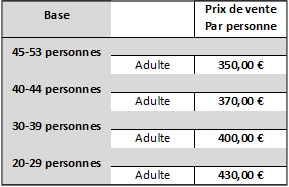 L’hébergement en hôtel 3***, base chambre doubleLa pension complète du déjeuner du Jour 1 au déjeuner du Jour 3Les boissons : 1/4 de vin aux repas + café aux déjeunersL’entrée et la visite guidée du site de GuédelonLa visite guidée du village de Vézelay et de sa basiliqueLa visite guidée de BeauneLa visite d’une cave à Beaune avec dégustation de 3 vinsL’assurance multirisques annulationL’assurance assistance/bagages offerteLE PRIX NE COMPREND PAS :Le supplément chambre individuelle (en nombre limité et soumis à accord préalable) : 50 €/ personne - le port des bagagesDans le cas d’itinéraire de prises en charge importantes, une relève conductrice pourra être exigée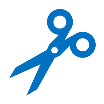 CONDITIONS TARIFAIRESGS4MLA BOURGOGNEDu mardi 05 sept. 2017 au jeudi 07 sept. 2017 - 3 jours - 2 nuitsCE PRIX COMPREND :Le transport en autocar de grand tourisme selon le programmeL’hébergement en hôtel 3***, base chambre doubleLa pension complète du déjeuner du Jour 1 au déjeuner du Jour 3Les boissons : 1/4 de vin aux repas + café aux déjeunersL’entrée et la visite guidée du site de GuédelonLa visite guidée du village de Vézelay et de sa basiliqueLa visite guidée de BeauneLa visite d’une cave à Beaune avec dégustation de 3 vinsL’assurance multirisques annulationL’assurance assistance/bagages offerteCE PRIX NE COMPREND PAS :Le supplément chambre individuelle (en nombre limité et soumis à accord préalable) : 50 €/ personne - le port des bagagesDans le cas d’itinéraire de prises en charge importantes, une relève conducteur pourra être exigée Date limite d'inscription le 30 juin 2017
J’ai retourné mon inscription le :
Chèque d’acompte : montant :M. Daniel BONNETA l’adresse ci-contre6, grande rue38120 Fontanil CornillonPrix de vente / PersonneBase : 45-53 personnesBase : 45-53 personnesAdulte350,00 €Base : 40-44 personnesBase : 40-44 personnesAdulte370,00 €Base : 30-39 personnesBase : 30-39 personnesAdulte400,00 €Base : 20-29 personnesBase : 20-29 personnesAdulte430,00 €